                                                        Dumont (SP) 22 de Fevereiro de 2021.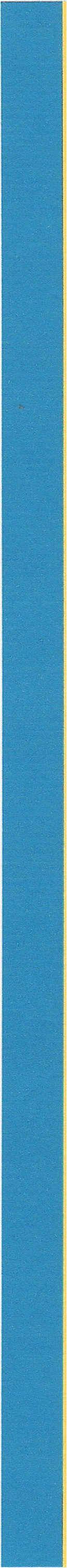 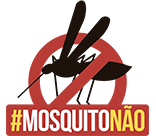                    OFÍCIO ESPECIAL n. º 14/2021		                                                       Excelentíssima Senhora Deputada Estadual                                              Delegada Graciela David.                             Através do presente, vimos respeitosamente solicitar a Vossa Excelência Sentido de viabilizar para o nosso município, recursos financeiros, no valor de r$ 250.000,00(duzentos e cinquenta mil reais) para os cuidados dos cães e gatos na sua castração, que com toda certeza trará enorme benefícios aos nossos animais.                           Tal solicitação é de total importância para esta municipalidade, visto que o município carece de recursos para esta finalidade, contribuindo assim para que os animais  fiquem protegidos de procriar, pois em sua maioria são soltos e abandonados pelos seus donos.                           Informamos ainda, que essa solicitação é de suma importância para esta municipalidade, visto que muitos são desprovidos de recursos próprios para essa pratica.                            Contamos com a Vossa costumeira atenção, e deixamos nossos protestos de elevada estima e consideração.(Ver.  Patriota) Fabricio Mikinev                Prefeito Munic. Alan Francisco Ferracine                                                                                      (2021/2024) Dumont-SP